«Hjorten i skogbrynet» – skriveramme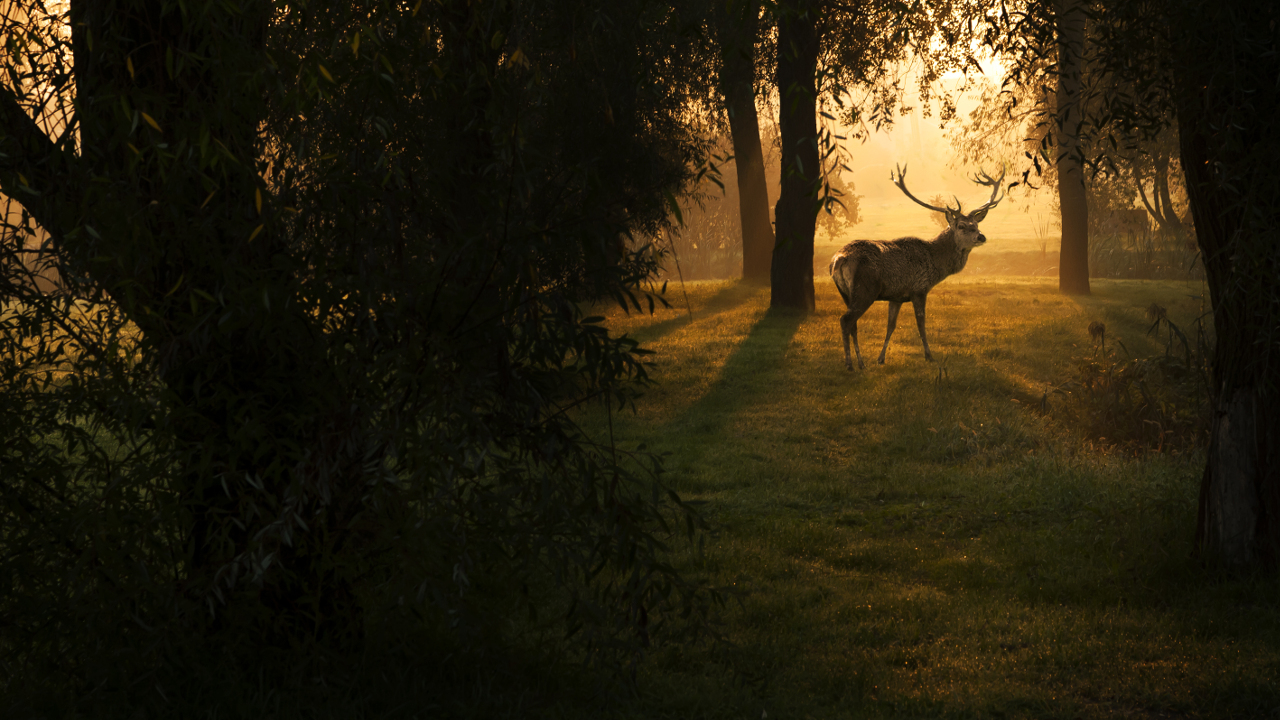 © Dark Moon Pictures/shutterstockNovella er skrevet av Gunnhild Øyehaug og står på s. 254 i Signatur 2.______________________________________________________________________________________________________InnledningHvem har skrevet novella? Når og hvor ble den utgitt?Novella «Hjorten i skogbrynet» er skrevet av ...Den ble utgitt ...______________________________________________________________________________________________________HoveddelFortell kort hva novella handler om, med dine egne ord.Novella handler om ...__________________________________________________________________________________________________________Synsvinkelen: Med hvem sine øyne ser vi det som skjer i novella? Forklar hvem som er «hovedpersonen» i novella og beskriv den:Det som er spesielt her er at ...______________________________________________________________________________________________________Novella er både litt trist og litt morsom. Hva skyldes dette? Finn sitater i teksten.Stemningen i novella er litt trist fordi ...Men det er også litt humoristisk med en hjort som ønsker ...For eksempel tenker den at … <sitat>______________________________________________________________________________________________________Mange noveller har en overraskende slutt. Hva mener du om slutten på denne novella?I slutten av novella tenker hjorten at ...______________________________________________________________________________________________________Hva er temaet i novella? Velg et av forslagene under og begrunn valget ditt.Jeg tror temaet kan være å føle seg utenfor fordi ...Jeg tror temaet er at det er viktigere å akseptere seg selv enn å drømme om å være en man ikke er ...Jeg mener at temaet kan være at mange ønsker å være annerledes enn det de er ....Jeg mener at temaet er hvor viktig det er å bli «sett» av andre fordi ...Jeg tror temaet i novella er ensomhet ...______________________________________________________________________________________________________AvslutningLikte du novella?Jeg likte novella fordi ...Jeg likte ikke novella fordi ...